Tekenen van de sfeer van de aarde en de sfeer van de mens op de evenaar 						(versie 20201204)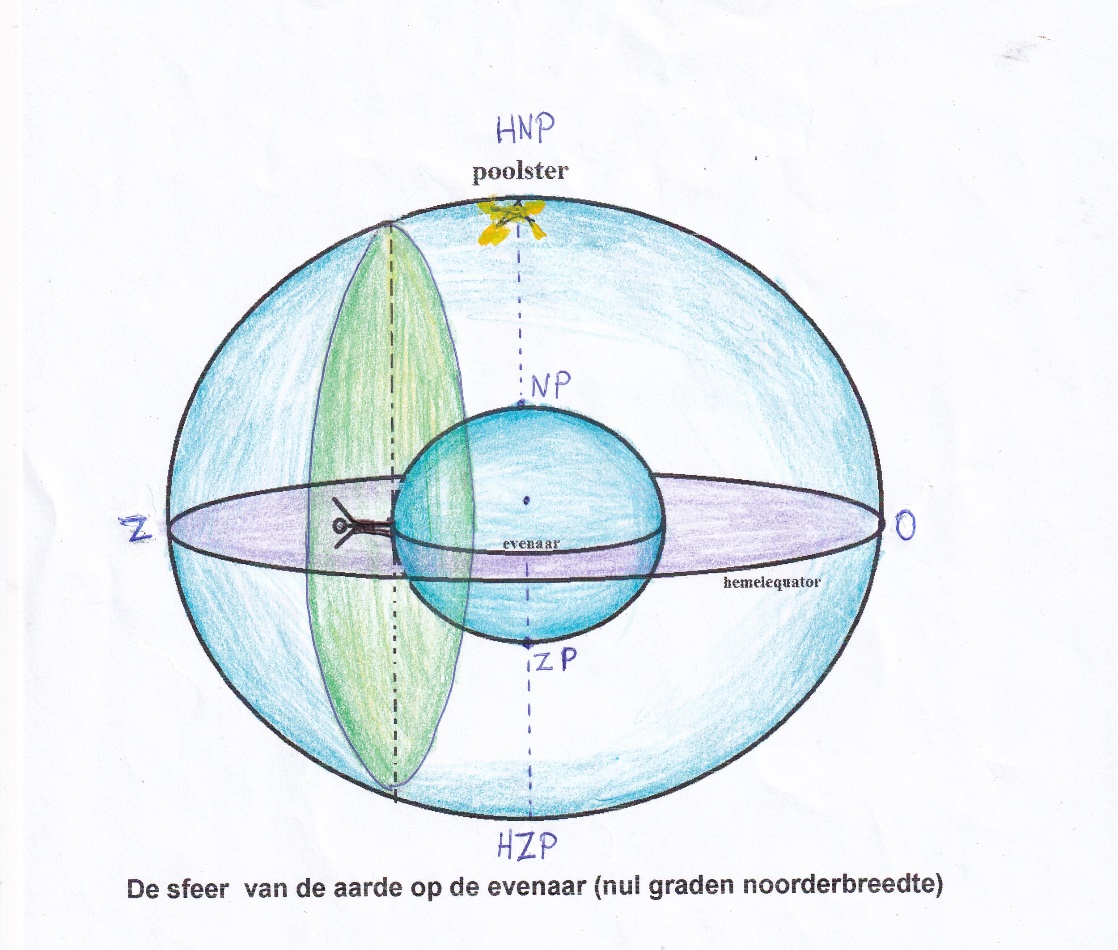 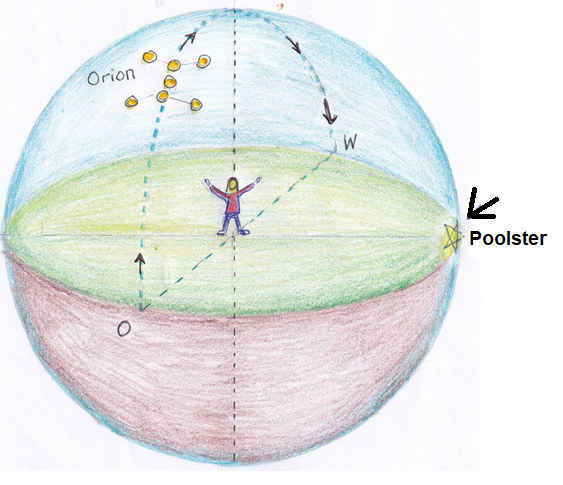 